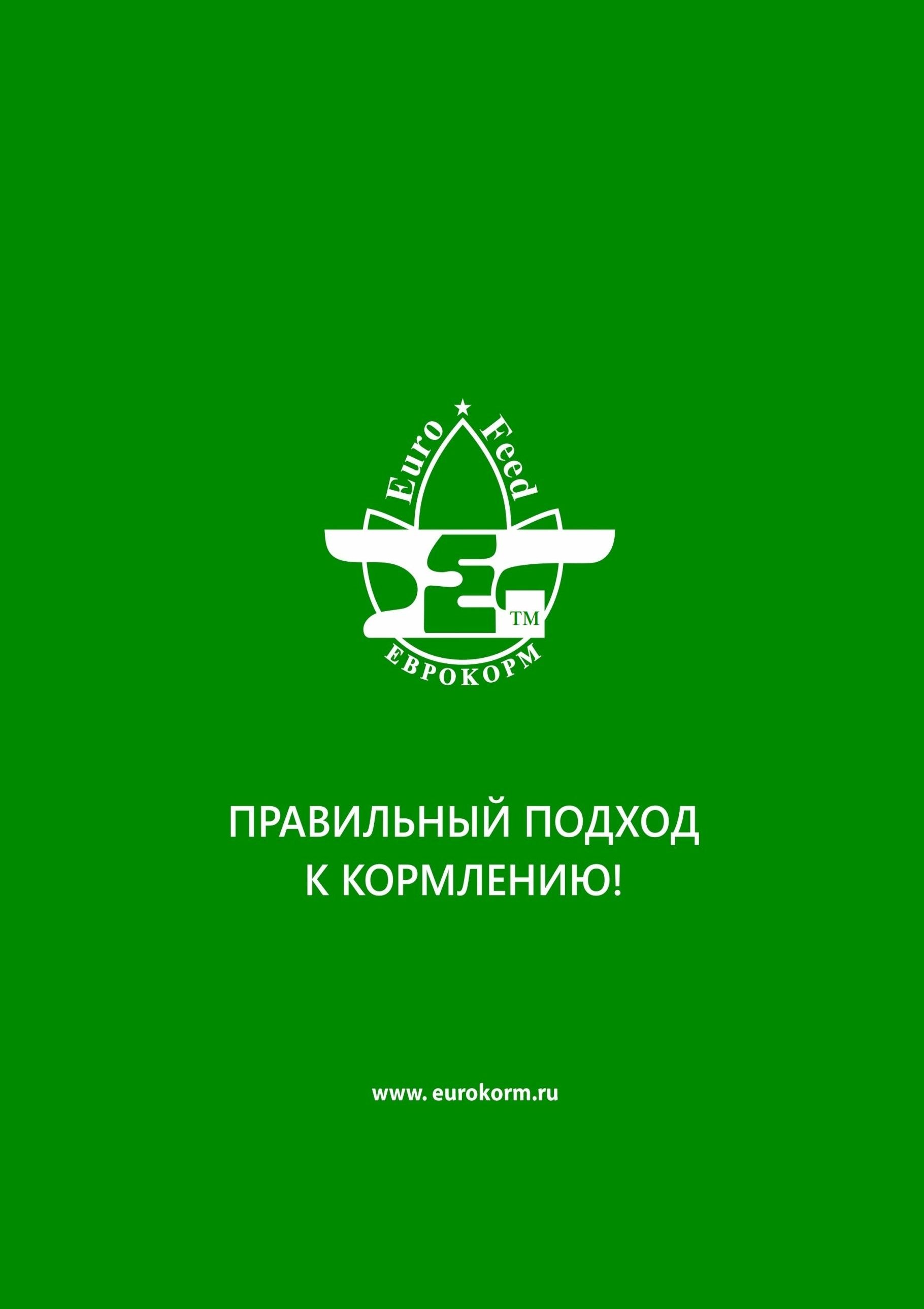 Компания ООО "Еврокорм" предлагает Вам первый Российский энергетик пролонгированного действия «Милканайзер»  для КРС.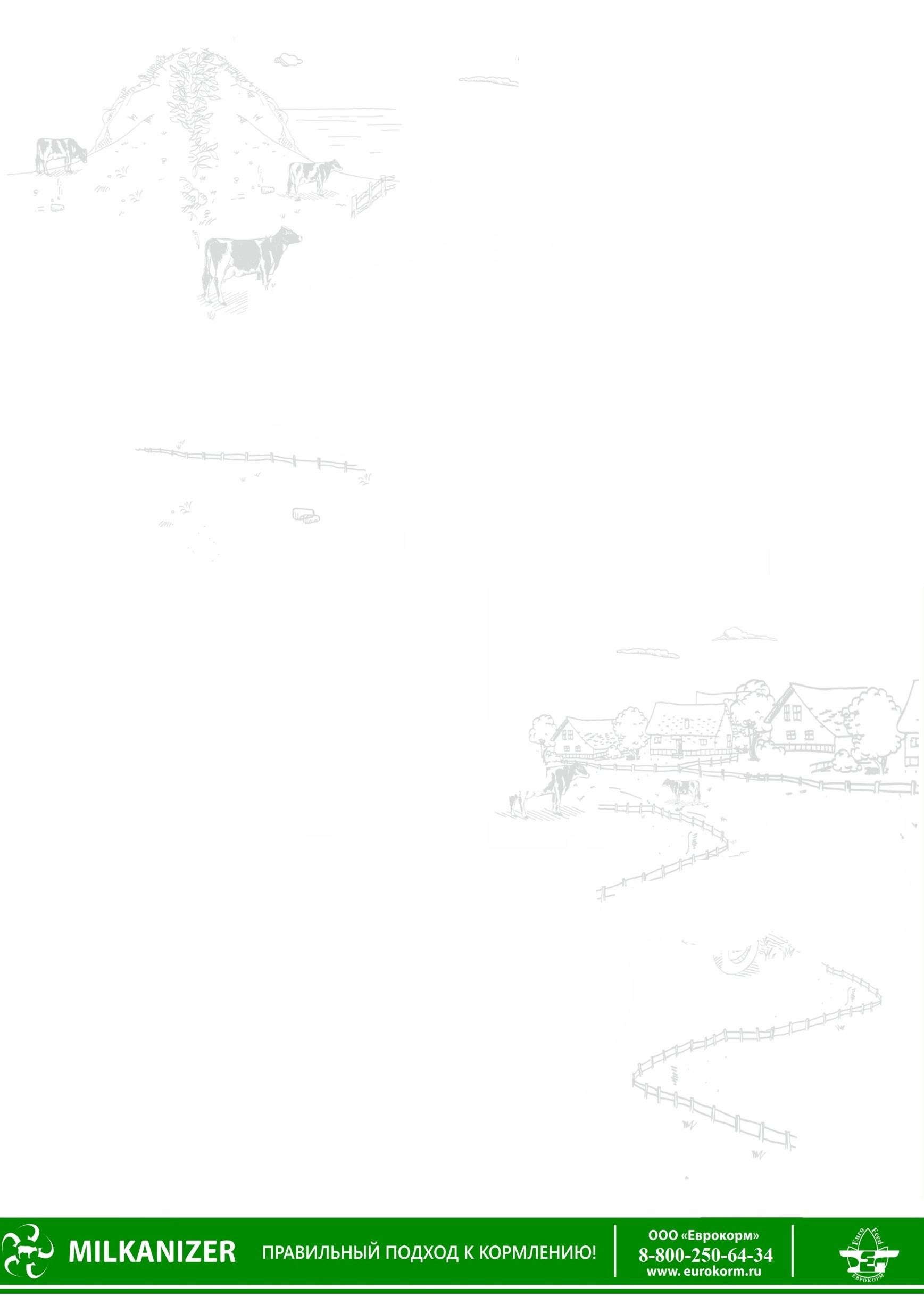 (мы являемся производителями).Милканайзер (жидкая энергетическая добавка для КРС пролонгированного действия) - препарат для включения в рацион и оптимизации углеводно-протеинового соотношения. Наиболее комплексный, эффективный и безопасный аналог сырьевых продуктов- пропиленгликоль, глицерин и прочих энергетиков, известных на рынке РФ.Состав: сорбитол, сахароза, пропиленгликоль, глицерин, лактоза, проглюкоза пролонгированного действия, группа витаминов и микроэлементов, пропионовая и уксусная кислоты, L-карнитин, холина хлорид (гепатопротектор), биотин, таурин, альфа-токоферол (витамин Е).Эффективность:В качестве оперативной меры на Родильном отделении: купирование послеотельных клинических проявлений (значительно снижает риск ацидозов , кетозов, сокращает отходы последов), продукт является комплексным и безопасным для животных (содержание суточных доз гепатопротекторов, биотина, полисахаридов удовлетворяют потребностям животного, также в состав входят микро и макроэлементы благотворно влияющие на физиологическое состояние коров, такие как Витамин Е, L-карнитин, таурин, бета-каротин).Способ применения и дозировка: 21 день до отела, 15 дней после отела по 300 грамм на голову в сутки. При данном использовании «Милканайзера» происходит концентрация энергии у коров, которая позволяет подготовить корову к отелу, а также восстановить энергетический дисбаланс после него, купируя послеотельные клинические проявления.При использовании «Милканайзера» для повышения молочной продуктивности: Увеличение продуктивности от 2 до 4 л. молока на голову (в зависимости от рациона).Экономика использования "Милканайзера" очень проста, при средней цене реализации сырого молока в 20 руб., затрачивая дополнительно на рацион порядка 38 руб., исключая из рациона полностью пропиленгликоль и прочие энергетики, Вы получаете гарантированную прибавку по молоку в 2,5 литра, хозяйство выигрывает минимум 12 руб. на голову и это только касаемо продуктивности, не принимая в расчет улучшение физиологического состояния коров.Способ применения и дозировка: 15 дней до отела, до 90 дня лактации по 300 грамм на голову в сутки, после 90 дня по 200 грамм.Стратегический выигрыш: При длительном использовании «Милканайзер» до пика лактации, наблюдается сокращение сервис-периода до 120 дней.Составляющие «Милканайзера» подобраны и сбалансированы по длительности ферментации за счет чего достигается пролонгированный энергетический эффект, который не может быть достигнут одним из составляющих по-отдельности.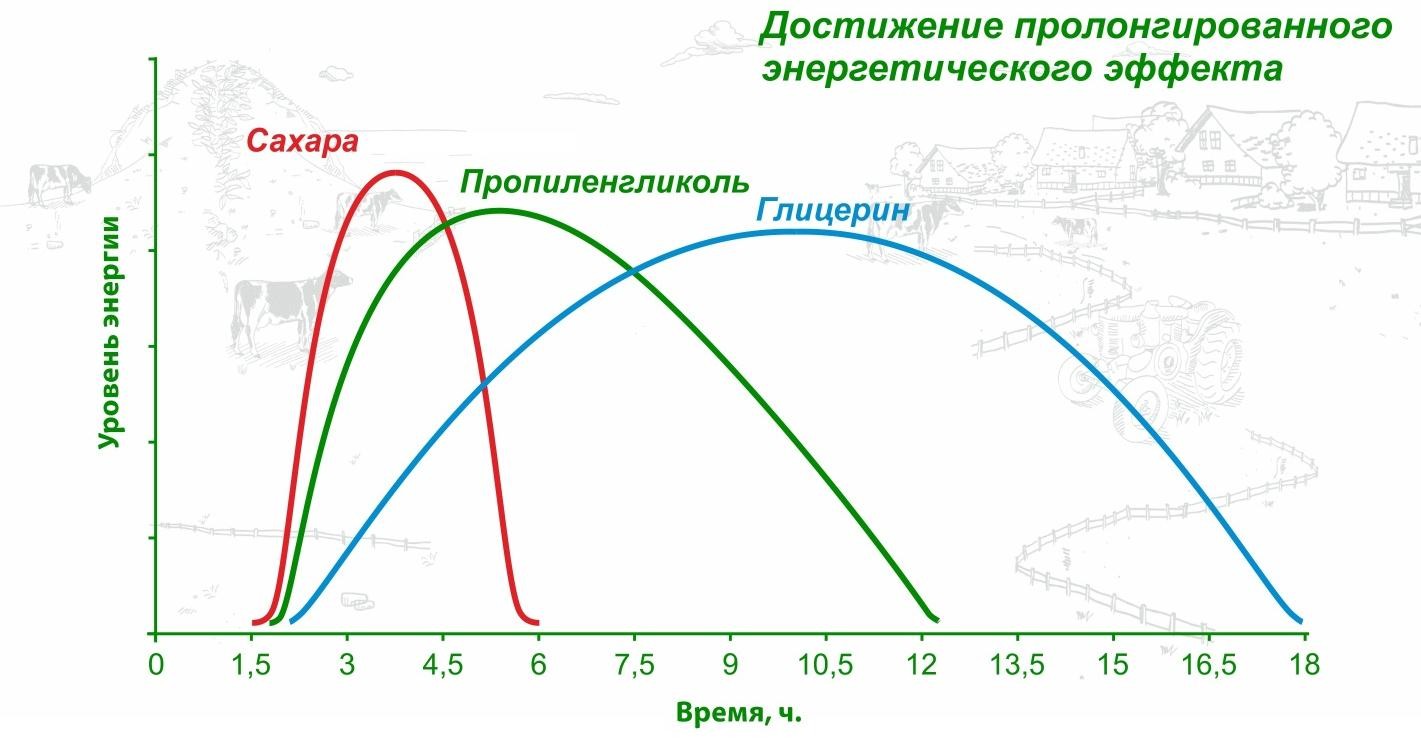 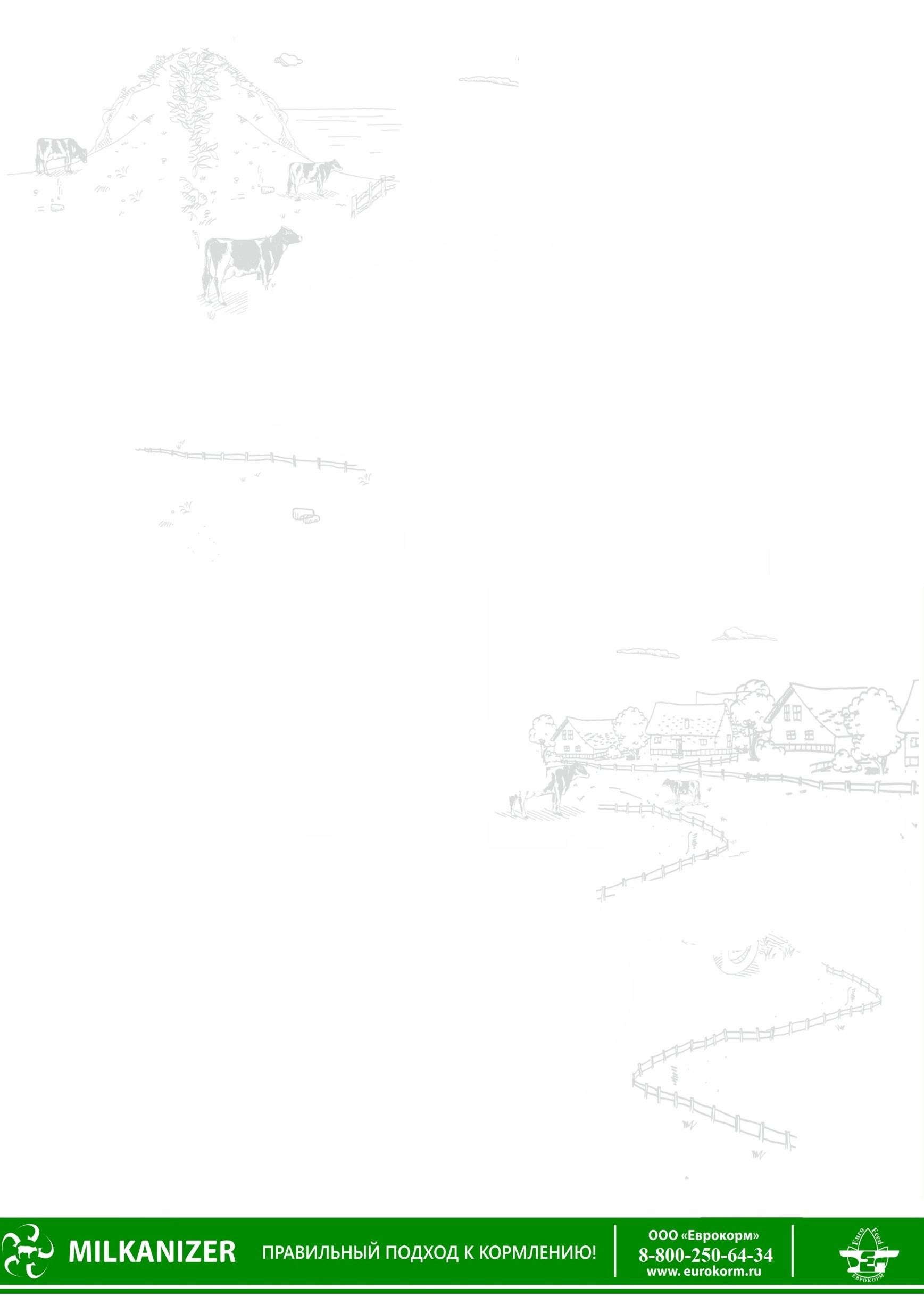 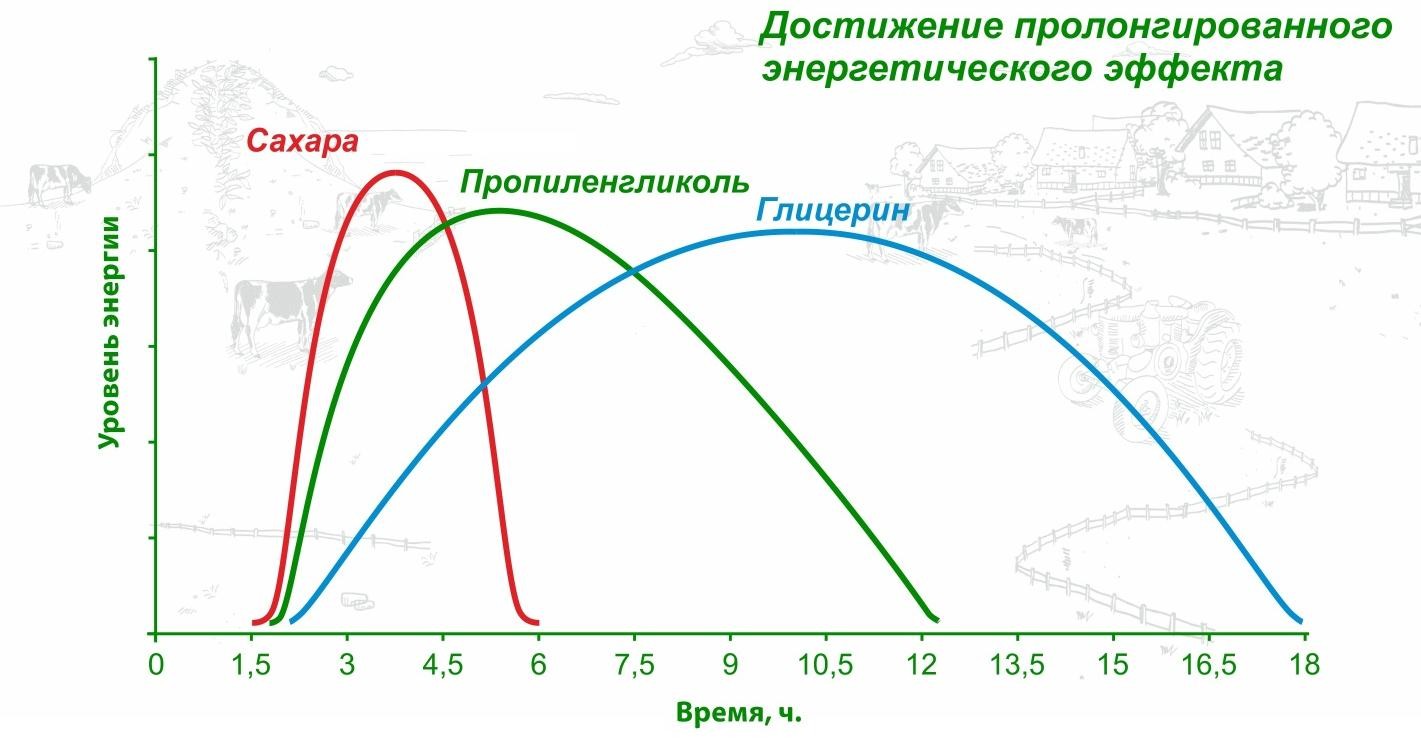 Защита печени обеспечивается содержанием суточных доз холина хлорида  и L-карнитина.Прочие составляющие «Милканайзера»:L-карнитин - выполняет важнейшие функции в энергетическом обмене у жвачных животных. Во время лактации потребность коров в L-карнитине резко возрастает в связи с его выделением с молоком и мочой в существенных количествах.Холина Хлорид - сокращает риск ожирения печени, улучшает функциональные возможности печени и увеличивает удои, поддерживая животное в хорошем функциональном состоянииВитамин Е - Участвует в обеспечении функции органов размножения, в обмене веществ мышечной и нервной тканей, оказывает влияние надеятельность гипофиза и щитовидной железы. Е-авитаминоз сопровождается дегенерацией семенников, гибелью эмбрионов, мышечной дистрофией.Биотин- благоприятно воздействует на соединительную ткань, улучшая состояние копыт и вымени.Ниацин- стимулирует желудочную ферментацию и липомобилизацию в раннем периоде лактации, а также уменьшает высвобождениесвободных жирных кислот в крови, что предотвращает риск возникновения жировой инфильтрации печени животных.На сегодняшний день, мы имеем огромный пласт Клиентов использующих «Милканайзер», (от Вологодской области до Красноярского края). Если Вам необходимо убедиться в эффективности данного энергетика, мы с удовольствием предоставим Вам телефоны зоотехников и директоров в любой климатической зоне РФ.Способы подачи и использование: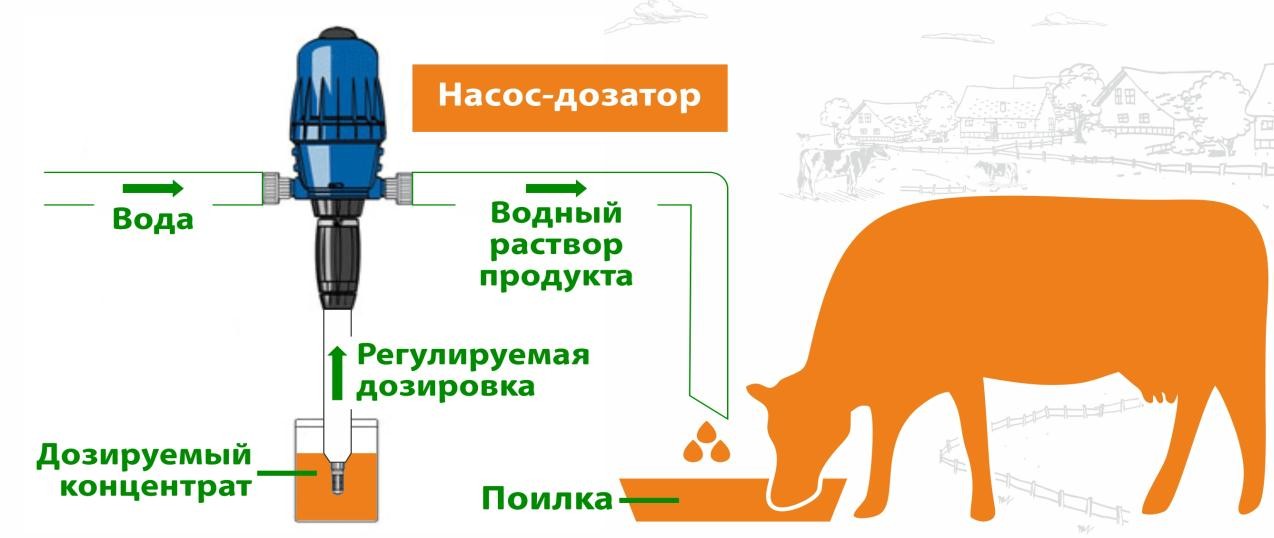 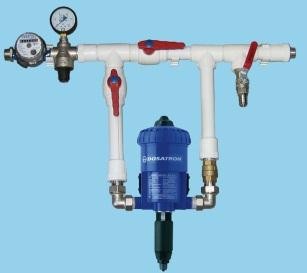 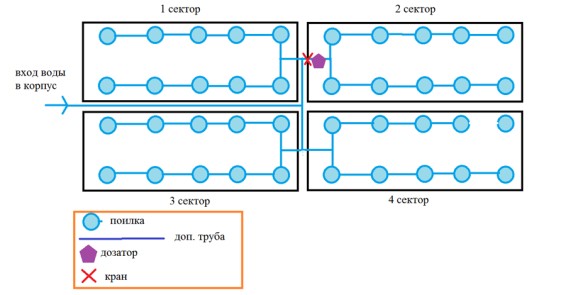 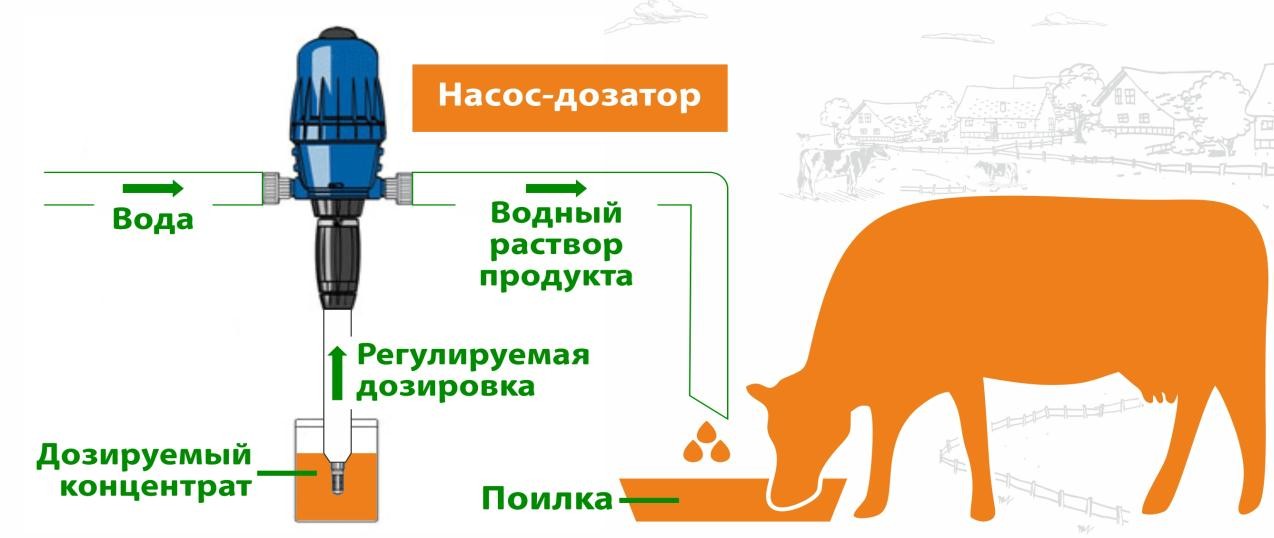 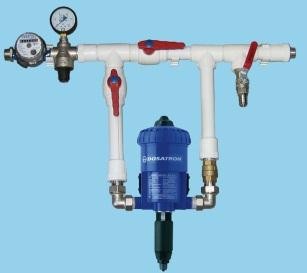 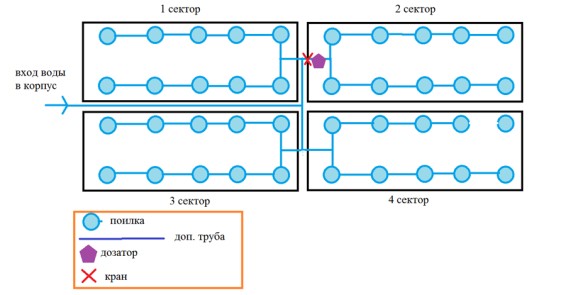 Все разногласия касаемо использования продукта в жидком виде решены.Почему «Милканайзер» мы сделали в жидком виде? Очень просто, вода - лучшее транзитное вещество, результат Вы увидите начиная с родильного отделения, ведь ни для кого не секрет что после отела, корова мало ест, и восстановить энергетический баланс за счет сухого корма не всегда является возможным средством.Существует множество способов введения «Милканайзера» в рацион животным:Самый простой из способов – поливать кормосмесь «Милканайзером», либо подавать энергетик через кормосмесители.Индивидуальная выпойка животного, методом дренчевания или через поилку.Система дозации: Мы устанавливаем насосы-дозаторы в водопроводную систему хозяйства, как правило данная модификация не превышает 20 тыс. руб. + стоимость дозатора (около 270 евро, точную стоимость вы можете посмотреть на сайте bigfarmer.ru и заказать самостоятельно, а можем сделать мы), но что это дает хозяйству?Полностью исключается человеческий фактор (никто не забудет дать "Милканайзер", дозатор работает автоматически, от потока воды, без электричества).Дозатор точно дает необходимую концентрацию энергетика в воде.Через данную систему вы можете вводить огромное количество прочих кормовых добавок и витаминов животным.Одним дозатором реально запитать целый корпус, не существует систем водоснабжения куда бы он не встраивался (единственное обязательное условие - разделение коров по группам), но те трудоресурсы, которые он экономит, не сравнимы со стоимостью его установки.Общая информация: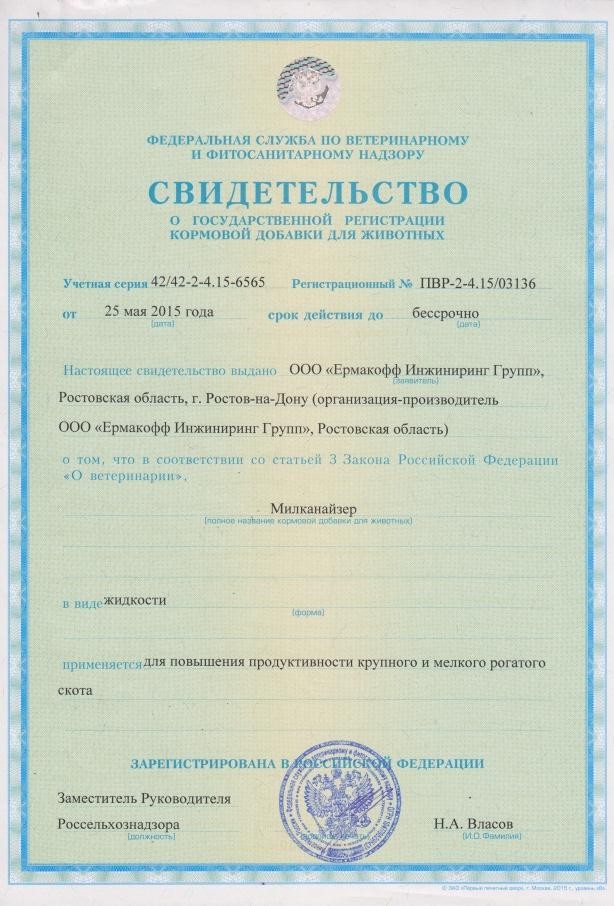 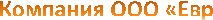 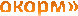 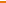 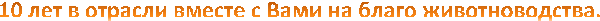 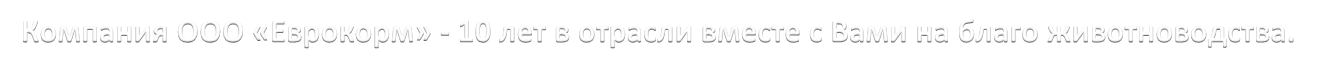 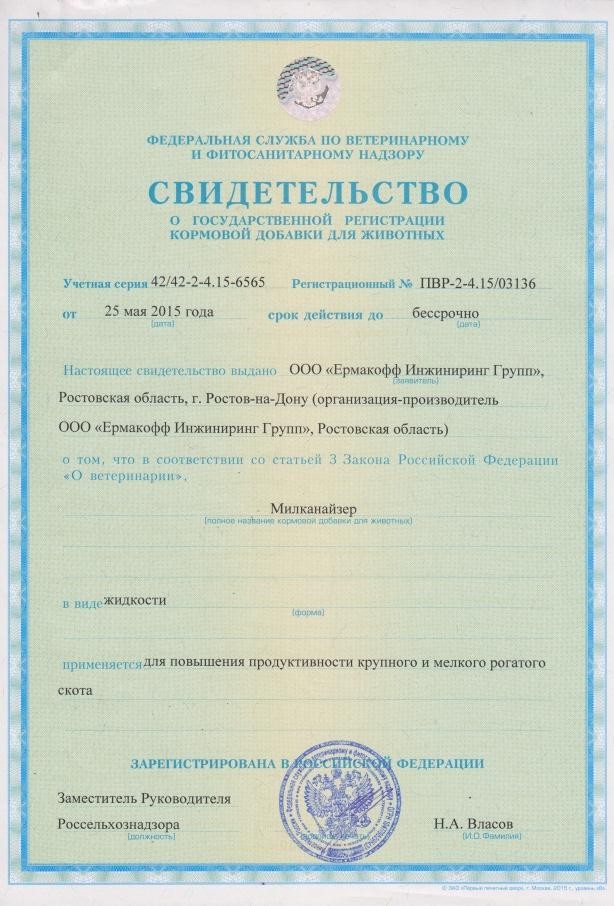 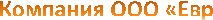 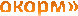 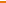 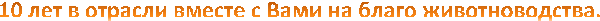 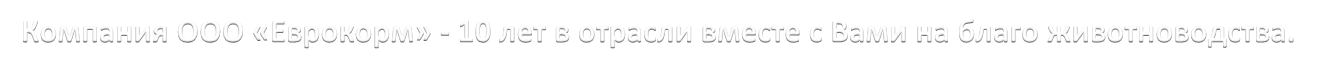 «Милканайзер» - кормовая добавка для КРС, которая нормализует энергетический баланс у животных, повышает содержание глюкозы в крови, предотвращает возникновение кетоза, снижает послеотельные осложнения (эндометриты, задержание последа, смещение сычуга и пр.), увеличивает надои от 2-4 литров молока ( в зависимости от типа рациона), при длительном использовании сокращает сервис- период.Главное отличие нашего продукта от сырьевых моно- компонентов состоит в том, что «Милканайзер» является комплексным препаратом , который одновременно дает быструю энергию животным и защищает печень (благодаря наличию в его составе суточных доз гепатопротекторов, таких как L- карнитин и Холина Хлорид).«Милканайзер» удобнее применять, поскольку он имеет приятный для животного сладкий вкус и запах, а также в его состав входят микро- и макро-элементы, благотворно влияющие на физиологию коров (Витамин Е, Ниацин, Биотин,Летучие жирные кислоты, сорбитол и полисахариды).Применятся в рационах коров в профилактических и лечебных целях.Срок хранения: 12 месяцев с даты производства.Продукт зарегистрирован в реестре кормовых добавок РСН РФ номер свидетельства ПВР-2-4.15/03136Контактная информация: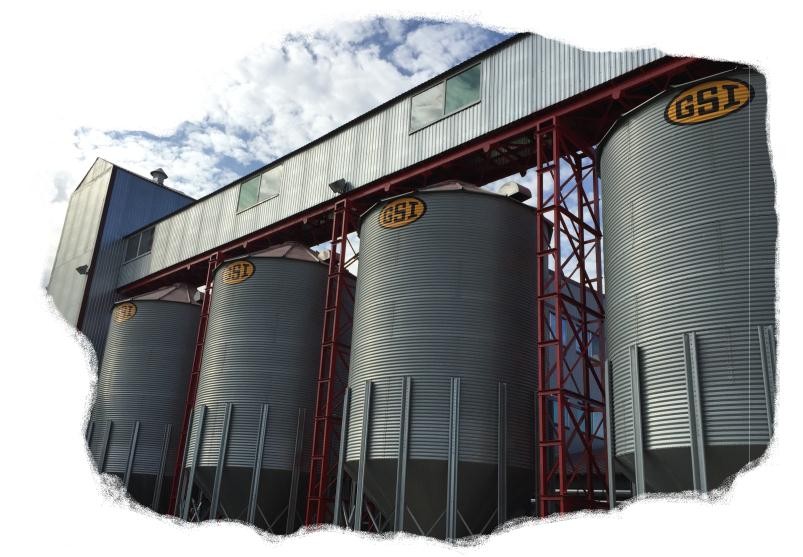 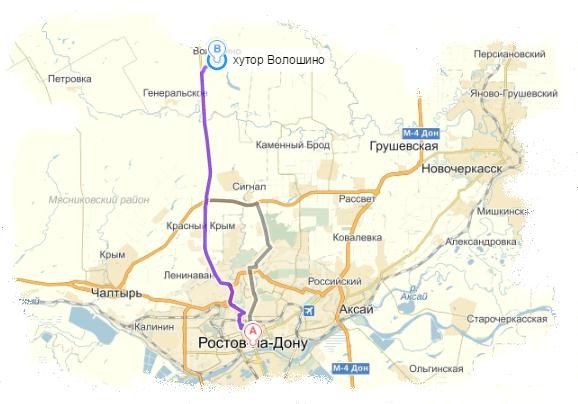 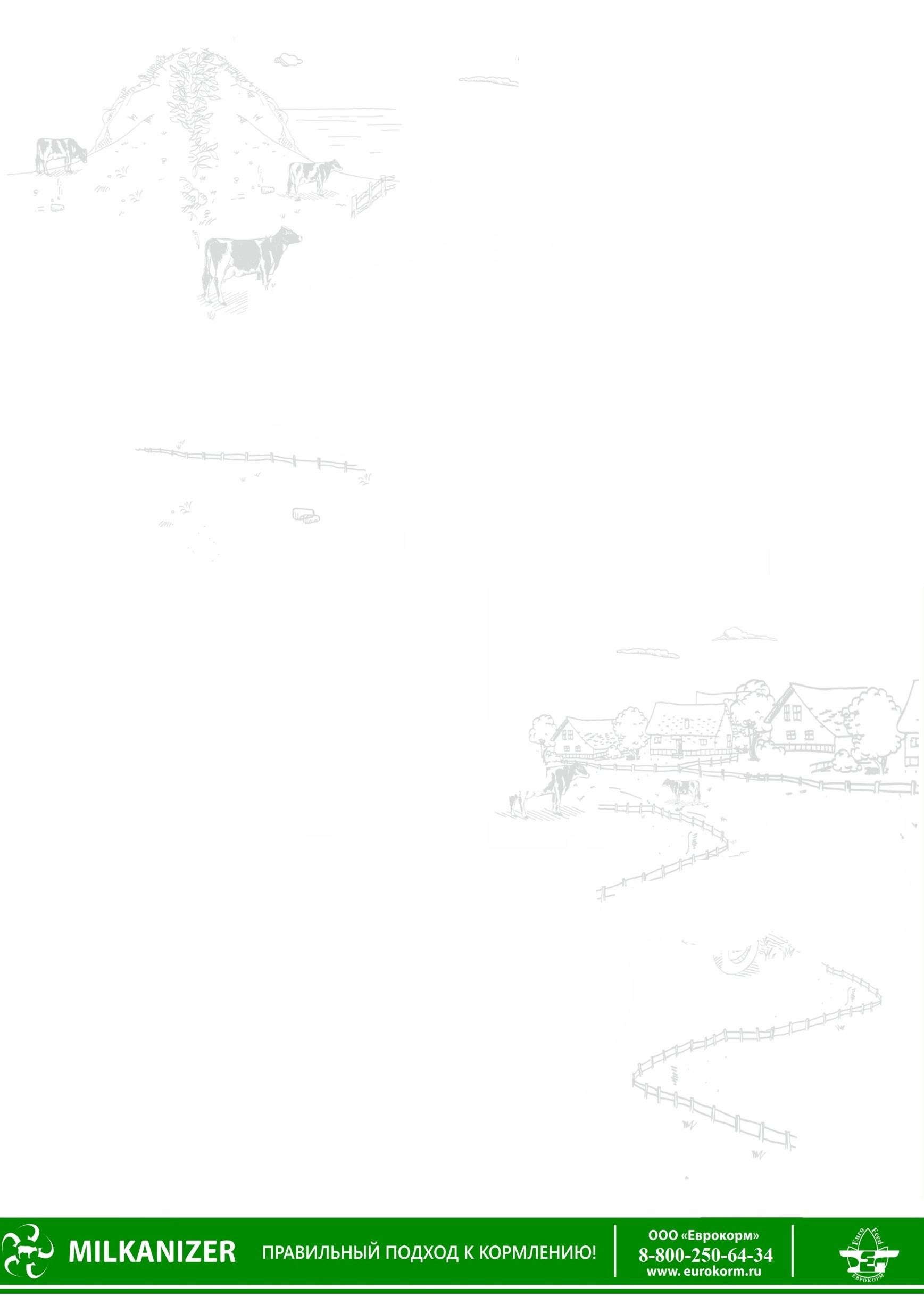 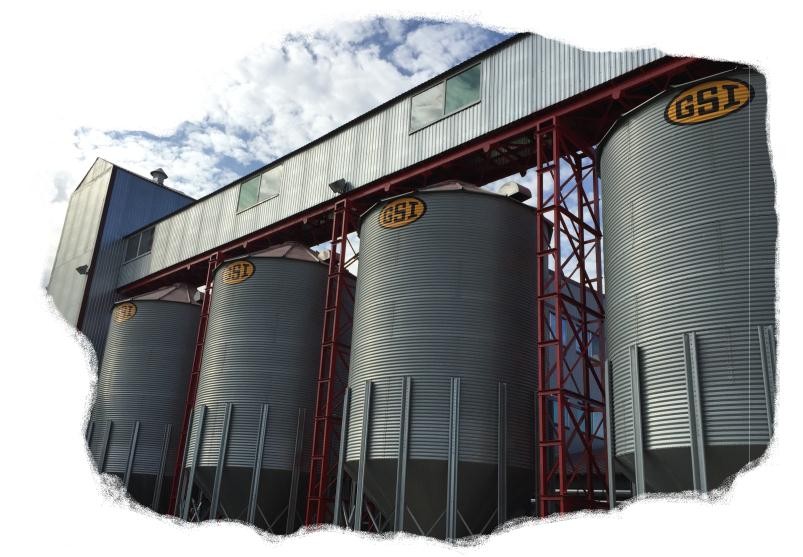 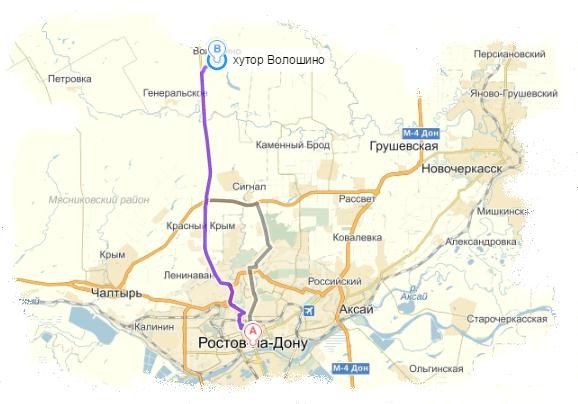 По всем интересующим Вас вопросам, вы можете обратиться к любому из наших менеджеров:   +7-906-424-16-77 Анатолий, Руководитель отдела продаж   +7-902-542-80-00 Климов Павел, Руководитель оптовых продаж    +7-928-226-75-53 Ермаков Игорь Юрьевич, Руководитель компании   +7-864-287-34-45 Бархатова Алена,                                                                             специалист  оптовых продажАдрес производства: 346583, Ростовская область,Родионово-Несветайский район, х.Волошино, пер.Западный 7Б.Также любые Ваши вопросы мы можете задать нам по электронной почте, отправив сообщение на адресeurokorm@yandex.ru, Надеемся увидеть Вас в числе наших Клиентов, с уважением, Ваш Еврокорм!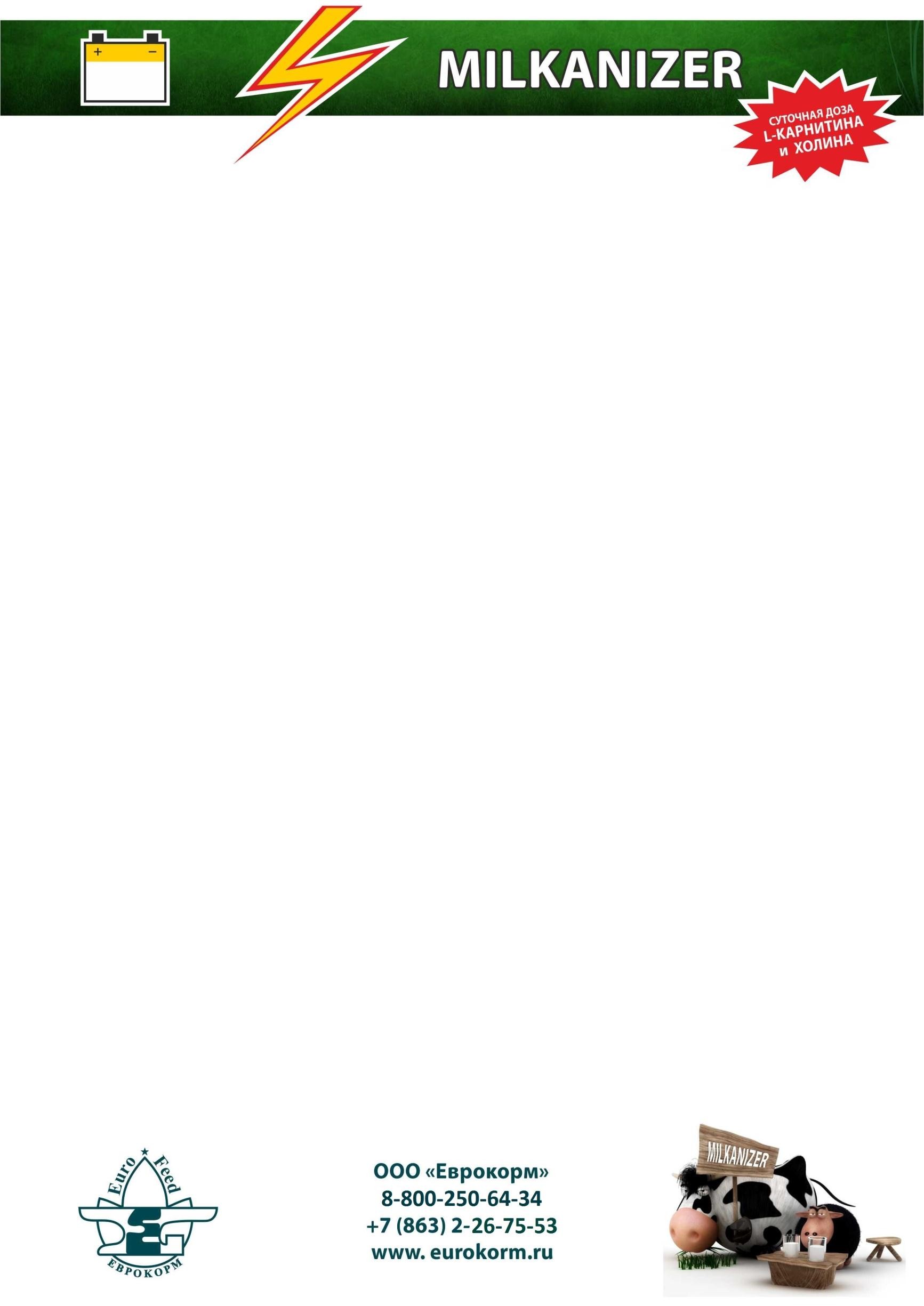 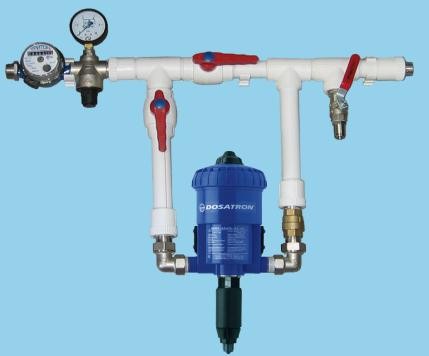 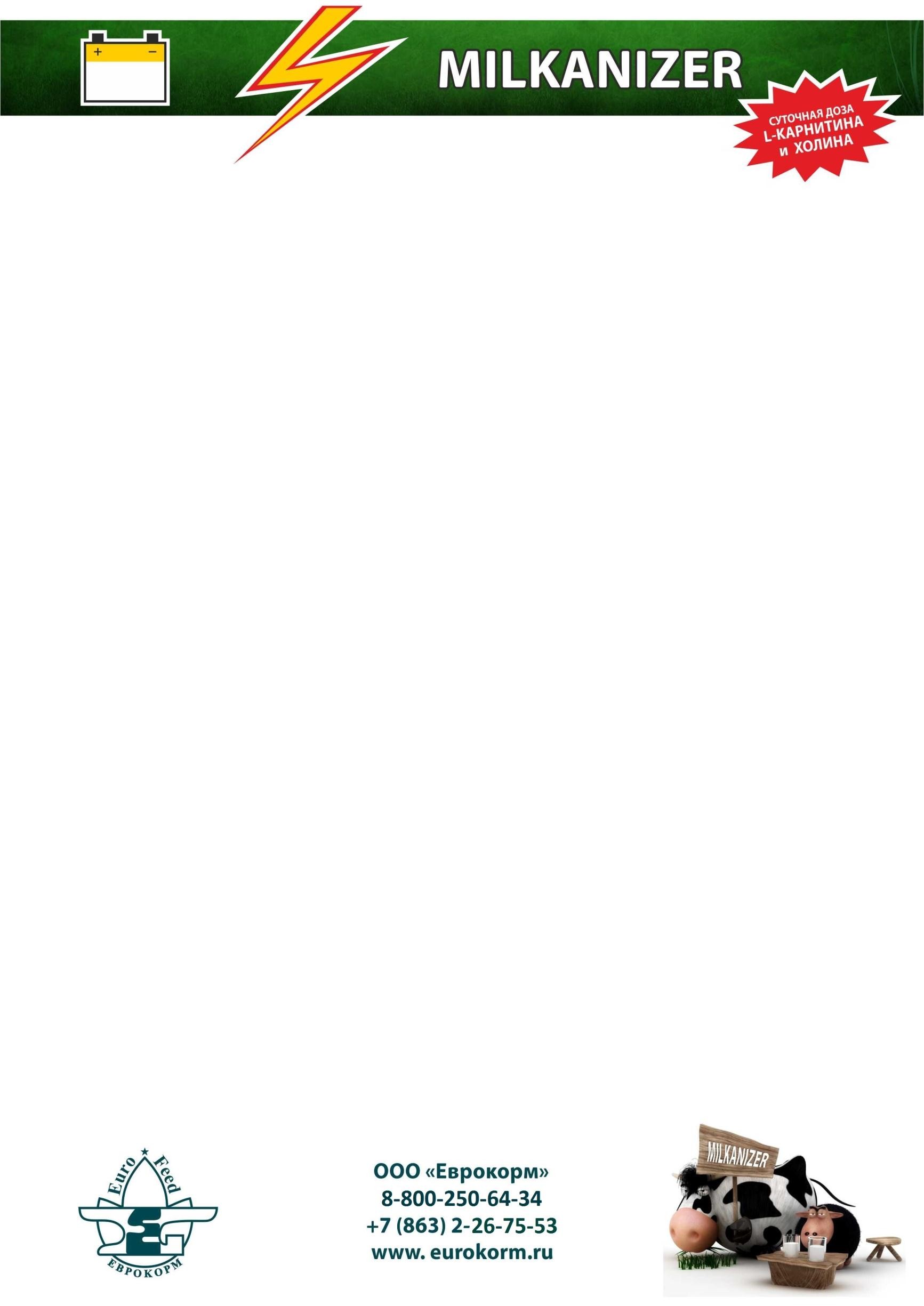 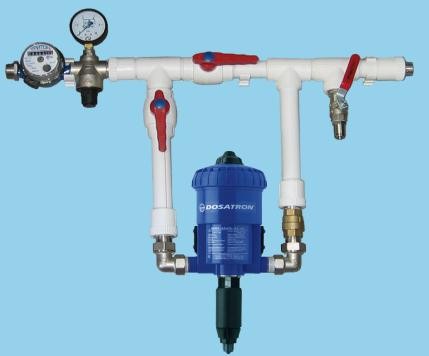 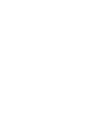 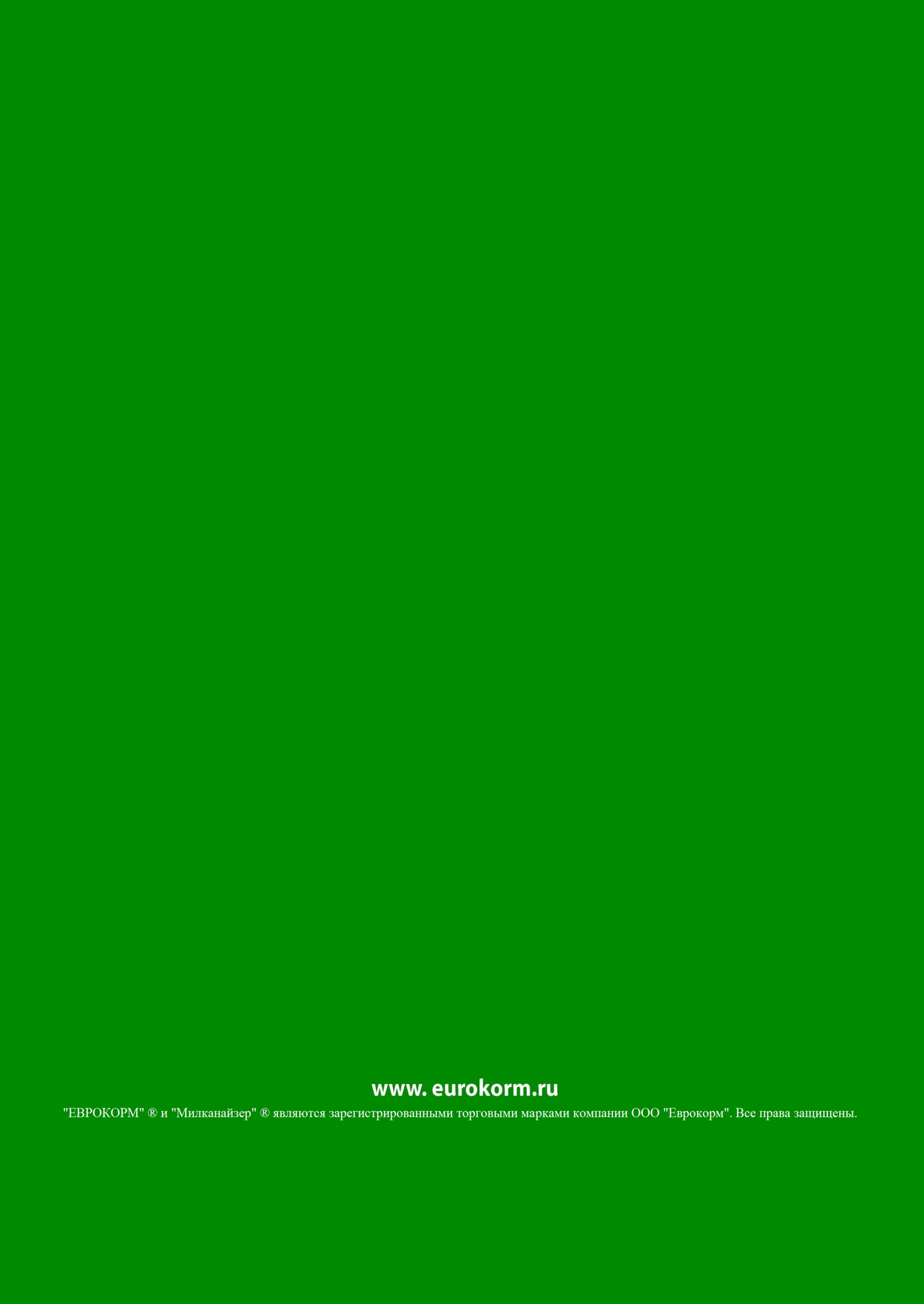 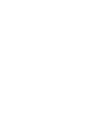 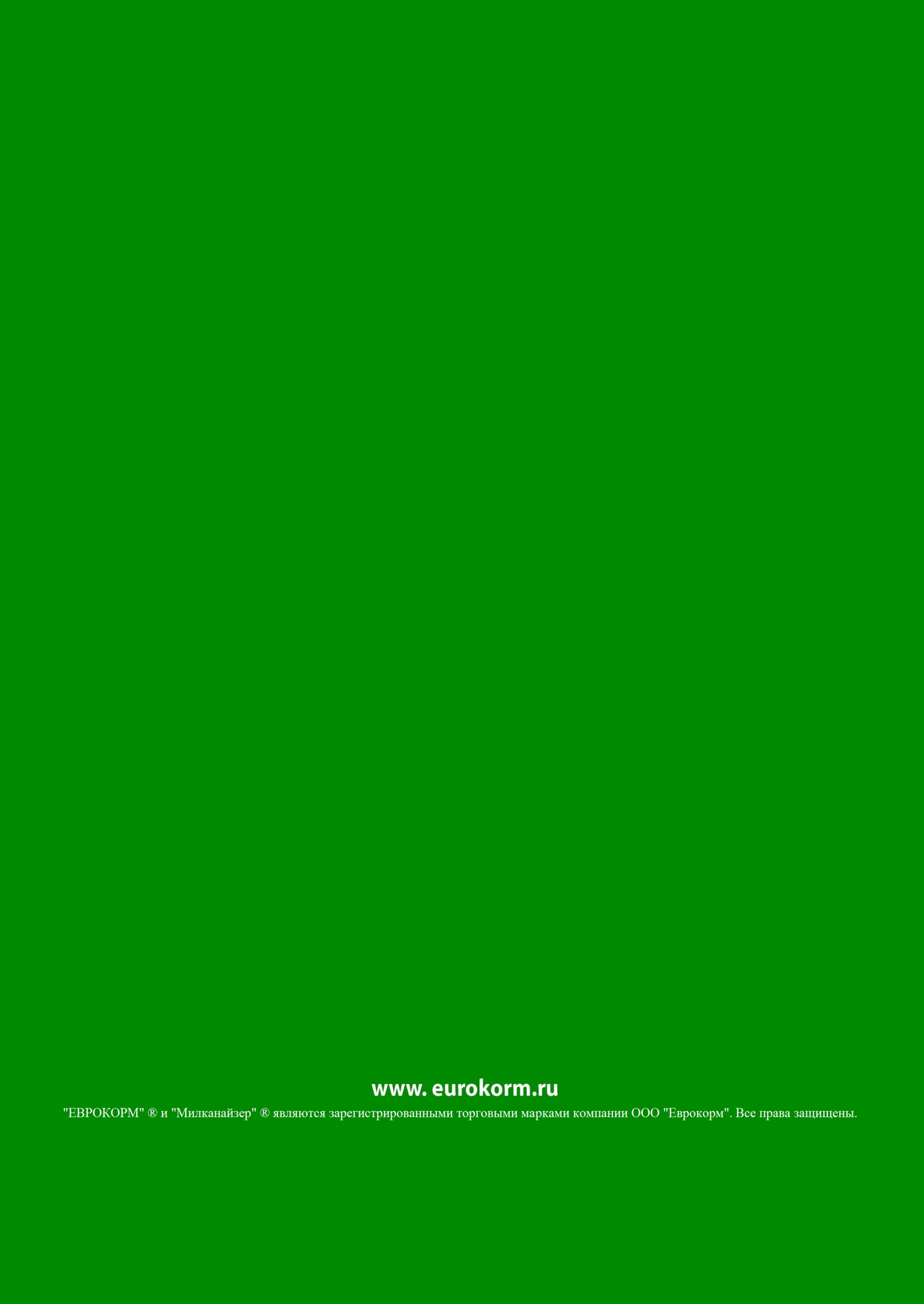 МИЛКАНАЙЗЕРВысокоэнергетическая кормовая добавка для КРСТЕХНИЧЕСКИЙ ПАСПОРТХАРАКТЕРИСТИКА ПРОДУКЦИИПРОДУКТМилканайзер      –     это     оптимально	сбалансированная высококалорийная жидкая кормовая добавка, предназначенная для питания скота до и после отела.ВОЗДЕЙСТВИЕКомпенсирует энергетический дисбаланс благодаря гликообразующим неацидогенным компонентам, обеспечивая поступление энергии на продолжительный период времени. Устраняет причины возникновения кетоза (ацетонэмии).СОСТАВВ состав добавки входит монопропиленгликоль, глицерин, фруктоза, сахароза, глюкоза. Также в ней содержится сорбитол выступающий как антитоксическое дезинтоксикационное вещество нормализующее водно-солевой обмен и обладающее спазмолитическим действием, стимулирует работу печени. Суточная доза L карнитина и холина хлорида способствует эффективному усвоению жиров и снижает вероятность возникновения синдрома жирной печени.СПОСОБ И СРОКИ ПРИМЕНЕНИЯКРС : 300 гр/гол/сутки в период до и после отела. (21 день до отела и 14 дней после отела). 60 дней в период  высшей  лактации 200-250 гр/сутки.Козы и овцы : 40 гр/сутки на протяжении 5 дней до ягнения и 15 дней после, или 25 гр/сутки на протяжении 4-6 недель после ягнения.УПАКОВКАКОНТЕЙНЕР 1200 литровКомпонентный составПропиленгликоль, глицерин, сорбитол, фруктоза, сахароза, глюкоза, биологически активные вещества, ароматическая субстанция, сульфат цинка моногидрат, таурин, пропионовая кислота, уксусная кислота.Количественный составОбщий белок ........................................................   0,1 %Жиры и масла ........................................................ 0,5 %Клетчатка ……………………………………………. 0,5 % Неочищенная зола.................................................. 0,3 %Натрий...................................................................... 0,0 %Сорбитол ................................................................  3,8 %Фруктоза…………………………………………………...2% Глюкоза ……………………………………………………2% Сахароза  …………………………………………………2%Добавки (на 1 кг) Биотин………………………………………………….100 мг L-карнитин............................................................ 2000 мгХолина хлорид.……............................................  8000 мгВитамин E ….......................................................... 150 мгНиацин………………………..………………………2000 мгФИЗИЧЕСКИЕ СВОЙСТВАСлегка плотная желтоватая жидкость с приятным запахом Удельный вес: 1,2РЕКОМЕНДУЕТСЯ ИСПОЛЬЗОВАНИЕ СИСТЕМЫ ДОЗАЦИИ